Religionen der WeltEine Entdeckungsreise mit allen Sinnen8. - 28. November 2023, Ehemalige Karmelitenkirche München Eine interaktive und inklusive Ausstellung.Erleben Sie die 5 Weltreligionen an verschiedenen Stationen.Entdecken Sie die Religionen in Glauben, Leben und Feiern.Informationen und Veranstaltungen:www.ausstellung-religionen-der-welt.de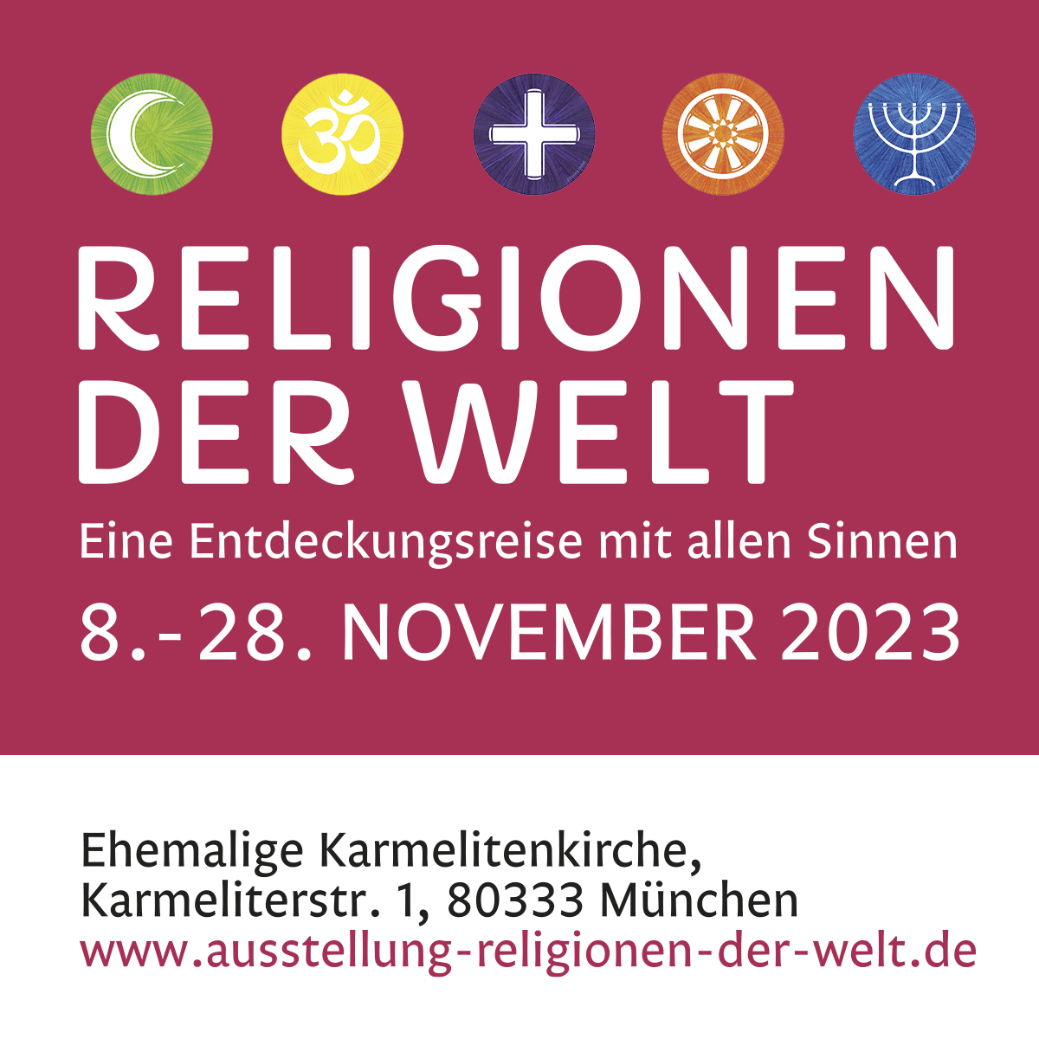 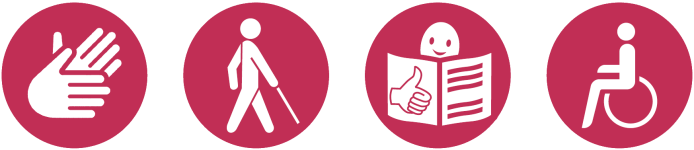 